FICHE TECHNIQUEDORRANCE WINES CHARDONNAY CUVEE  ANAIS 2012Note des degustation:Les raisins sont soigneusement sélectionnés sur deux vignobles, l’un d’Elgin et l’autre de Franschhoek. La robe est jaune paille et le nez offre des touches d’agrumes, citron et citronnelle un peu toastée. En bouche, des arômes de citronnés, de pêche blanche et d écorce d’orange confite, de chèvrefeuille et une pointe de noisette. Le vin est généreux mais sans lourdeurs et l’acidité tient bien la richesse du fruit. Les 40%  barrique neuve le rend un peu crémeux. VIN : DORRANCE WINES CHARDONNAY CUVEE  ANAIS 2012PAYS : AFRIQUE DU SUDREGION ET SOUS REGION : ELGIN & FRANSCHHOEKAPPELLATION : PAS APPLICABLECEPAGES : 100% CHARDONNAYAGE DES VIGNES : 20-30 ANS DENSITE DE PLANTATION :  RENDEMENTS : 4.5 TONNES PAR HECTARESOL : CALCAIRE ET ARGILE ROUGECULTURE : RAISONNEEPLUVIOMETRIE : 485 FRANSCHHOEK, 355 MM ELGINIRRIGATION : OUI, GOUTTE A GOUTTETAILLE : GUILLOTALTITUDE : 252 METRES FRANSCHHOEK, 20 METRES ELGINLATITUDE : 33.89 SUD FRANSCHHOEK, 34.41 SUD ELGINEXPOSITION : ESTVENDANGES : MANUELLESLEVURES : ENDOGENESVINIFICATION : VENDANGE ENTIERE. FERMENTATION EN BARRIQUE DONT 40% NEUVESELEVAGE : 12 MOIS DE BARRIQUES FRANÇAISES  DONT 40%NEUVESCOLLAGE : NONFILTRATION : NONDEGRE : 13%SUCRE RESIDUEL: 1.6 G/LBOUCHAGE : BOUCHON LIEGETEMPERATURE DE SERVICE : 12-14 O C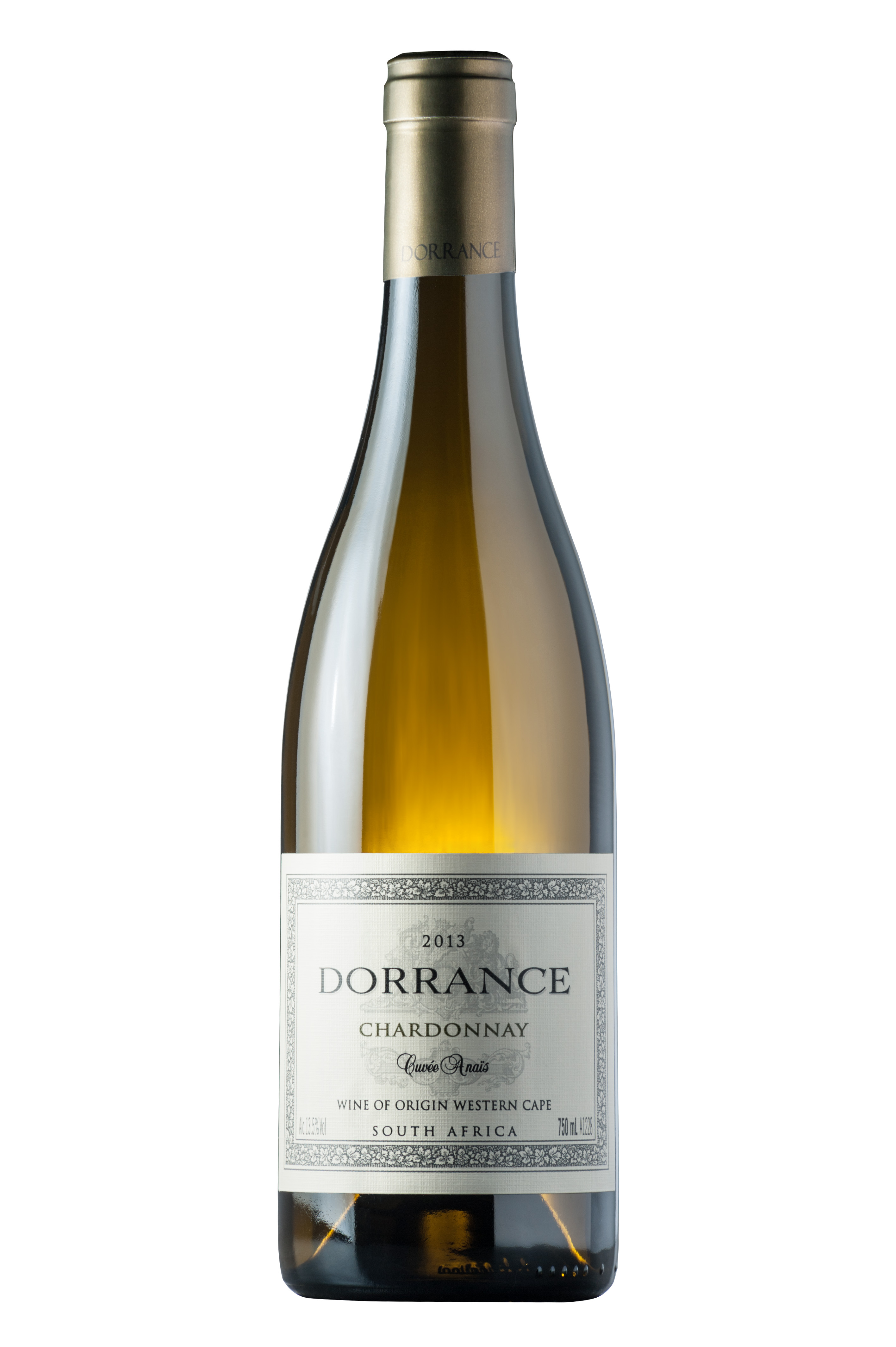 